Příprava na VelikonoceBlíží se Velikonoce – svátky jara. Můžete pomoct mamince s výzdobou a udělat z tvrdého papíru jednoho ptáčka. Jednotlivé části překreslete na tvrdý papír (čtvrtku), vystřihněte, můžete nabarvit. Rodiče poproste o prostřižení (přerušovaná čára) na protažení křídel. Pokud vyrobíte více barevných ptáčků, můžete je zavěsit na větvičky a použít jako dekoraci.Krásné Velikonoce a bohatou pomlázku přejí všem vychovatelky ŠD Renata, Leona a Zuzana.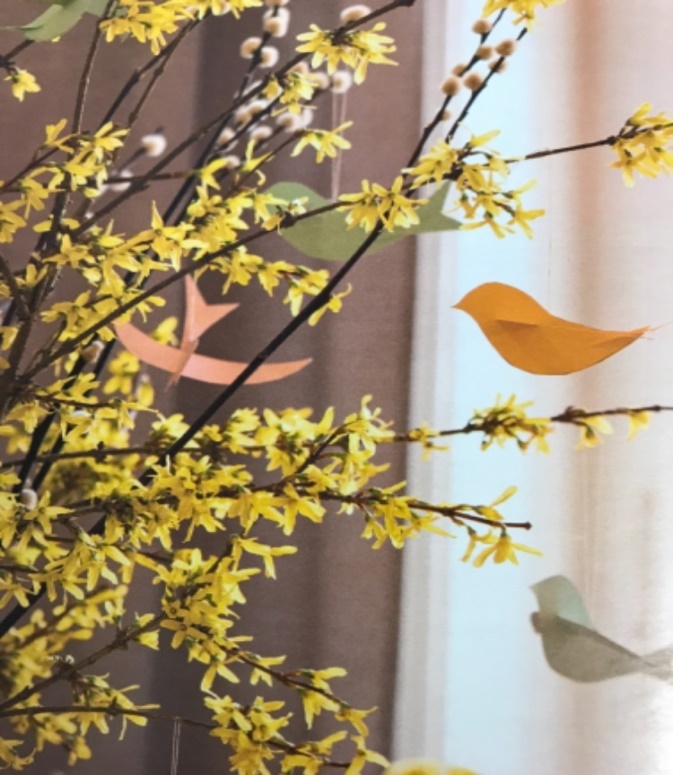 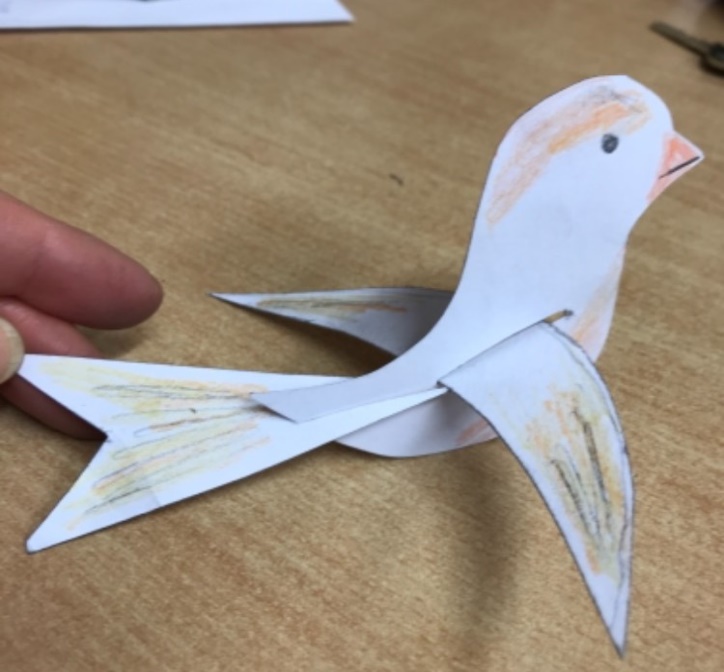 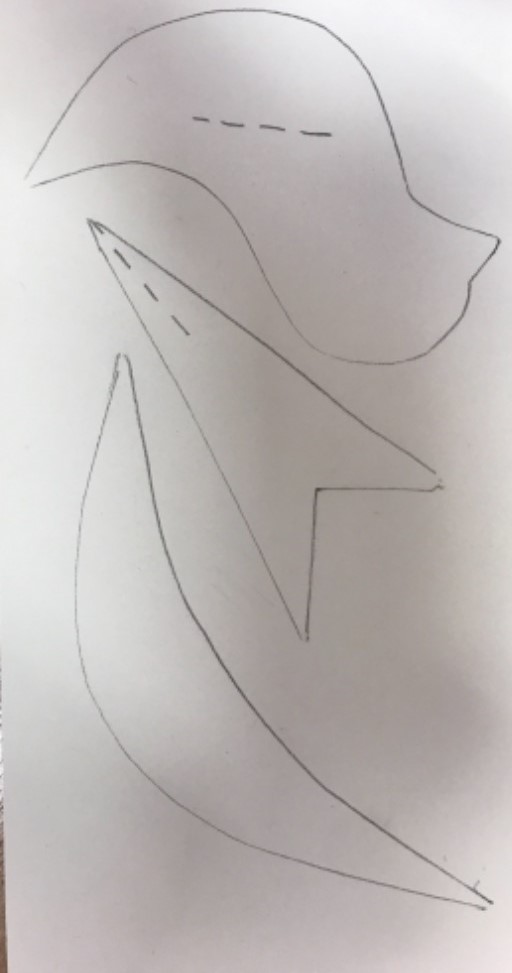 